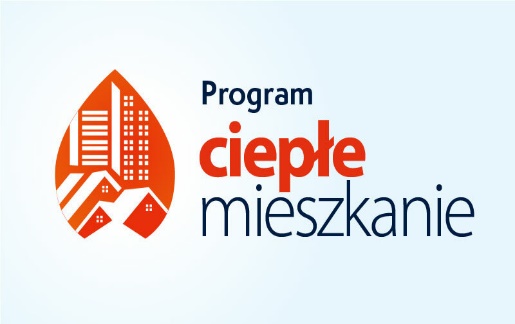 ANKIETA WYRAŻAJĄCA CHĘĆ SKORZYSTANIA Z DOFINANSOWANIA W RAMACH PROGRAMU „CIEPŁE MIESZKANIE”1. DANE POTENCJALNEGO  WNIOSKODAWCY: Imię i nazwisko:…………………………………………………………………………………… Telefon kontaktowy:………………………………………………………………………………. 2. DANE DOTYCZĄCE LOKALU MIESZKALNEGO Miejscowość: …………………………………… Ulica: ………………………………………… Nr budynku: ………………….……………… Nr lokalu: ……………………….………………. Nr księgi wieczystej lokalu mieszkalnego: ………………………………………………………. Czy w lokalu mieszkalnym prowadzona jest działalność gospodarcza?  TAK * NIE *Jeśli TAK to ile wynosi udział powierzchni zajętej pod prowadzenie działalności w powierzchni ogólnej lokalu: ……..%3. TYTUŁ PRAWNY:  własność  współwłasność  użytkowanie wieczyste  służebność  spółdzielcze własnościowe prawo do lokalu  służebność osobista  inny: ………………… 4. ZAKRES PLANOWANEGO PRZEDSIĘWZIĘCIA Rodzaj planowanego do zainstalowania nowego źródła ciepła i/lub usprawnienia energetycznego  pompa ciepła typu powietrze/woda  pompa ciepła typu powietrze/powietrze  kocioł gazowy kondensacyjny  kocioł na pellet drzewny o podwyższonym standardzie  ogrzewanie elektryczne  podłączenie lokalu do miejskiej sieci ciepłowniczej  instalacja centralnego ogrzewania oraz instalacja ciepłej wody użytkowej  wentylacja mechaniczna z odzyskiem ciepła  wymiana stolarki okiennej – wraz z jednoczesną wymianą źródła ciepła  wymiana stolarki drzwiowej - wraz z jednoczesną wymianą źródła ciepła 5. DANE DOTYCZĄCE DOCHODU (BRUTTO)*:5.1 Czy Pani/Pana dochód roczny przekracza kwotę 120.000,00 zł?  TAK  NIE ***Proszę o dołączenie do ankiety odpowiednich dokumentów potwierdzających wysokość dochodu (np. zaświadczenie z ZUS-u )**Jeśli NIE to proszę udzielić odpowiedzi na poniższe pytania: 5.2 Gospodarstwo domowe Pani/Pana jest: jednoosobowe  wieloosobowe**liczba osób zamieszkujących wspólnie w gospodarstwie z uwzględnieniem wnioskodawcy wynosi: ……5.3 Czy przeciętny miesięczny dochód osoby tworzącej gospodarstwo jednoosobowe nie przekracza kwoty: * 1260,00 zł ( poziom dofinansowania najwyższy- 90%, ale nie więcej niż 37 500 zł) 2342,00 zł ( poziom dofinansowania podwyższony -60%, ale nie więcej niż 25 000zł) przekracza kwotę 2342,00 zł (poziom dofinasowania podstawowy-30%, ale nie więcej niż    15 000zł)*dotyczy gospodarstw jednoosobowych, jeżeli gospodarstwo jest wieloosobowe to proszę przejść do sekcji 5.45.4 Czy przeciętny miesięczny dochód na jednego członka rodziny w gospodarstwie wieloosobowym nie przekracza kwoty: 900 zł (poziom dofinansowania najwyższy- 90%, ale nie więcej niż 37 500) 1673,00 zł (poziom dofinansowania podwyższony -60%, ale nie więcej niż 25 000zł przekracza kwotę 1673 00 zł (poziom dofinasowania podstawowy-30%, ale nie więcej niż 15 000zł)6. Kiedy Pan/Pani planuję zakończyć realizację przedsięwzięcia*: 2023 rok○ I kwartał○ II kwartał○ III kwartał○ IV kwartał 2024 rok ○ I kwartał○ II kwartał○ III kwartał○ IV kwartał 2025 rok ○ I kwartał○ II kwartał○ III kwartał○ IV kwartał* Proszę określić rok i kwartałOŚWIADCZENIE I PODPIS OSOBY SKŁADAJĄCEJ ANKIETĘJa, niżej podpisany/podpisana potwierdzam prawdziwość informacji, które zostały podane przeze mnie w niniejszej ankiecie. DATA:PODPIS OSOBY SKŁADAJĄCEJ ANKIETĘ: